ՈՐՈՇՈՒՄ N 44 -Ա
04 ՀՈՒԼԻՍԻ 2017թ.ԿԱՊԱՆ  ՀԱՄԱՅՆՔԻ ԱՎԱԳԱՆՈՒ 2017 ԹՎԱԿԱՆԻ ՀՈՒԼԻՍԻ 4 -Ի ԹԻՎ 4 ՆԻՍՏԻ ՕՐԱԿԱՐԳԸ ՀԱՍՏԱՏԵԼՈՒ ՄԱՍԻՆՂեկավարվելով «Տեղական ինքնակառավարման մասին» Հայաստանի Հանրապետության օրենքի 14-րդ և 16-րդ հոդվածներով և հաշվի առնելով համայնքի ղեկավարի առաջարկությունը նիստի օրակարգը հաստատելու մասին, որոշման նախագծի քվեարկության  9 կողմ,    0  դեմ,   0  ձեռնպահ արդյունքներով,  համայնքի ավագանին                  ո ր ո շ ու մ  է.Հաստատել Կապան համայնքի ավագանու 2017 թվականի հուլիսի 4-ի  թիվ 4 նիստի օրակարգը.Կապան համայնքի ավագանու 2016 թվականի դեկտեմբերի 20-ի թիվ 82-Ն որոշման մեջ փոփոխություններ և լրացումներ կատարելու մասինՀամայնքի սեփականություն համարվող գույքը՝ Բաղաբերդ թաղամաս, 1ա/28 հասցեի բնակարանն անհատույց /նվիրատվության կարգով/ օտարելու մասինՀամայնքի սեփականություն համարվող գույքը՝ Ձորք թաղամաս, 18/2 հասցեի բնակարանն անհատույց օգտագործման իրավունքով տրամադրելու և Կապան համայնքի ավագանու 2017 թվականի ապրիլի 20-ի թիվ 23-Ա որոշումն ուժը կորցրած ճանաչելու մասինՀամայնքի սեփականություն համարվող գույքը՝ Կապան քաղաքի Բաղաբերդ թաղամասի թիվ 6/82/4  հասցեում գտնվող 38,5 քառ.մ. ոչ բնակելի տարածքը հրապարակային սակարկություններով օտարելու մասինՀամայնքային սեփականություն հանդիսացող գույքը՝ Կապան քաղաքի Բաղաբերդ թաղամասի թիվ 9/85 հասցեում գտնվող 183,15 քառ.մ. ոչ բնակելի տարածքը հրապարակային սակարկություններով օտարելու մասինՀամայնքի Գործարանային փողոցի թիվ 4/16 հասցեում գտնվող, արդյունաբերության, ընդերքօգտագործման և այլ արտադրական նշանակության օբյեկտների հողերից «Կապանի լեռնահարստացման կոմբինատ» ՓԲ ընկերությանը 7,71011 հա հողամասը սահմանափակ օգտվելու իրավունքով /սերվիտուտ/ տրամադրելու մասինՀամայնքի սեփականություն հանդիսացող, Գործարանային փողոցի թիվ 4/19 հասցեում գտնվող արդյունաբերության, ընդերքօգտագործման և այլ արտադրական նշանակության օբյեկտների հողերից 0,60078 հա հողամասն արտադրական կառուցապատման նպատակով աճուրդով վաճառելու մասինԿապան համայնքի ղեկավարի կողմից կազմված 2017 թվականի համայնքի հողային հաշվեկշռին համաձայնություն տալու մասինՀամայնքի սեփականություն հանդիսացող, Գր. Արզումանյան փողոցի թիվ 11 հասցեում գտնվող «Սյունիքի տարածաշրջանային պետական քոլեջ» ՊՈԱԿ-ի կաթսայատան շենքի զբաղեցրած բնակավայրերի նպատակային նշանակության հասարակական կառուցապատման 0,0216 հա հողամասը սեփականության իրավունքով Հայաստանի Հանրապետությանը անհատույց տրամադրելու մասինՀամայնքային սեփականություն հանդիսացող, Գործարանային փողոցի թիվ 16/8 հասցեում գտնվող արդյունաբերության, ընդերքօգտագործման և այլ արտադրական նպատակային նշանակության արդյունաբերական օբյեկտների գործառնական նշանակության 0,34799 հա հողամասը արտադրական կառուցապատման նպատակով աճուրդով վաճառելու մասինՀամայնքային սեփականություն հանդիսացող, Ռ. Մինասյան փողոցի թիվ 18/41 հասցեում գտնվող բնակավայրերի նպատակային նշանակության բնակելի կառուցապատման գործառնական նշանակության 0,00816 հա հողամասը բնակելի կառուցապատման նպատակով աճուրդով վաճառելու մասինՀամայնքային սեփականություն հանդիսացող, Լեռանգործների փողոցի թիվ 5/18 հասցեում գտնվող բնակավայրերի նպատակային նշանակության բնակելի կառուցապատման գործառնական նշանակության 0,00286 հա հողամասը բնակելի կառուցապատման նպատակով աճուրդով վաճառելու մասինՀամայնքի սեփականություն հանդիսացող, Գործարանային փողոցում, «Էլեկտրական ցանցեր» ՓԲԸ հարևանությամբ գտնվող գյուղատնտեսական նշանակության վարելահողերից 0,06314 հա հողամասը հրապարակային սակարկություններով վարձակալությամբ օգտագործման տրամադրելու մասինՀամայնքի սեփականություն հանդիսացող, Բարաբերդ թաղամասի թիվ 26 շենքի հարևանությամբ գտնվող գյուղատնտեսական նշանակության վարելահողերից 0,1014 հա հողամասը հրապարակային սակարկություններով վարձակալությամբ օգտագործման տրամադրելու մասինՀամայնքային սեփականություն հանդիսացող, Հալիձոր թաղամասում,                               Գր. Արզումանյան փողոցի և Ողջի գետի միջանկյալ հատվածում գտնվող գյուղատնտեսական նշանակության վարելահողերից 0,0045 հա հողամասը հրապարակային սակարկություններով վարձակալությամբ օգտագործման տրամադրելու մասինԿապան համայնքի վարչական սահմաններում գտնվող, «անհայտ» քաղաքացիներին որպես սեփականություն փոխանցված հողամասերը համայնքային սեփականություն ճանաչելու մասինՀամայնքի սեփականություն հանդիսացղո, Գ. Նժդեհ փողոցի հանգստի գոտու հարևանությամբ գտնվող գյուղատնտեսական նշանակության վարելահողերից 0,02124 հա հողամասը հրապարակային սակարկություններով վարձակալությամբ օգտագործման տրամադրելու մասին 2017 թվականի 2-րդ եռամսյակի ընթացքում Հայաստանի Հանրապետության Սյունիքի մարզի Կապան համայնքի տեղական ինքնակառավարման մարմինների լիազորությունների նկատմամբ իրականացված իրավական և մասնագիտական հսկողության արդյունքները քննարկելու մասին Կապան համայնքի օրհներգը սահմանելու մասինԱրտաբյուջետային հաշիվ բացելու մասին Հայաստանի Հանրապետության Սյունիքի մարզի Կապան համայնքի /բնակավայրի/ գլխավոր հատակագծում փոփոխություն կատարելու և պետության սեփականություն հանդիսացող անտառային հողերից 1,32 հա թփուտների հողատեսքի հողամասի նպատակային նշանակությունը փոխելու մասինՀայաստանի Հանրապետության Սյունիքի մարզի Կապան համայնքի /բնակավայրի/ գլխավոր հատակագծում փոփոխություն կատարելու և պետության սեփականություն հանդիսացող անտառային հողերից 1,7906 հա թփուտների հողատեսքի հողամասի նպատակային նշանակությունը փոխելու մասինՀայաստանի Հանրապետության Սյունիքի մարզի Կապան համայնքի /բնակավայրի/ գլխավոր հատակագծում փոփոխություն կատարելու և համայնքի սեփականություն հանդիսացող գյուղատնտեսական նշանակության հողերից 1,83 հա հողերի նպատակային նշանակությունը փոխելու մասինԿողմ ( 9 )`	ԲԱԴԱԼՅԱՆ ԱԻԴԱ				ՄԱՆՈՒՉԱՐՅԱՆ ԱՐԱՄԴԱՆԻԵԼՅԱՆ ՎԱՀԵ				ՄԱՐՏԻՐՈՍՅԱՆ ԷԴԳԱՐԴԱՎԹՅԱՆ ՆԱՐԵԿ				ՄԵՍՐՈՊՅԱՆ ՆԱՊՈԼԵՈՆԴԱՎԹՅԱՆ ՍՊԱՐՏԱԿ				ՄԿՐՏՉՅԱՆ ԱՐԱՀԱԿՈԲՅԱՆ ՆԱՐԵԿԴեմ ( 0 )Ձեռնպահ ( 0 )ՀԱՄԱՅՆՔԻ ՂԵԿԱՎԱՐ                   	   	            ԱՇՈՏ ՀԱՅՐԱՊԵՏՅԱՆ2017 թ     հուլիսի         04	 	ք. Կապան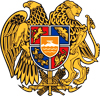 ՀԱՅԱՍՏԱՆԻ ՀԱՆՐԱՊԵՏՈՒԹՅՈՒՆ
ՍՅՈՒՆԻՔԻ ՄԱՐԶ
ԿԱՊԱՆ  ՀԱՄԱՅՆՔԻ  ԱՎԱԳԱՆԻ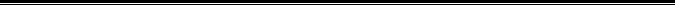 